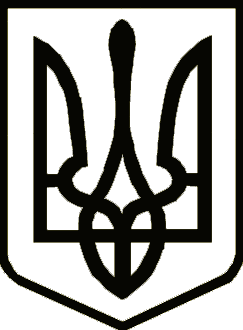 УкраїнаСРІБНЯНСЬКА СЕЛИЩНА РАДАРОЗПОРЯДЖЕННЯПро визначення структурного підрозділу тавідповідальної особи, уповноваженихвидавати посвідчення багатодітної сім’ї тадитини з багатодітної сім’їВідповідно до Закону України «Про місцеве самоврядування в Україні», постанови Кабінету Міністрів України від 02.03.2010 №209 «Деякі питання виготовлення і видачі посвідчень батьків багатодітної сім’ї та дитини з багатодітної сім’ї», з метою забезпечення безперешкодного доступу багатодітних сімей до отримання свого права на пільги, визначені законодавством та ефективної діяльності щодо видачі посвідчень батьків багатодітної сім’ї, дитини з багатодітної сім’ї, зобов’язую:1. Визначити відділ соціального захисту населення Срібнянської селищної ради уповноваженим структурним підрозділом видавати посвідчення багатодітної сім’ї та дитини з багатодітної сім’ї. 2. Призначити Мирославу ВАСИЛЕНКО, начальника відділу соціального захисту населення, відповідальною особою, що буде уповноважена на території селищної ради видавати посвідчення багатодітної сім’ї та дитини з багатодітної сім’ї і працювати в системі «Реєстр багатодітних сімей». 	  3. Контроль за виконанням даного розпорядження покласти на заступника селищного голови з гуманітарних питань та соціальної політики  Ніну БОНДАРЕНКО..Селищний голова	        	                                               	          Олена ПАНЧЕНКО 014 грудня2023 року    смт Срібне			      №170